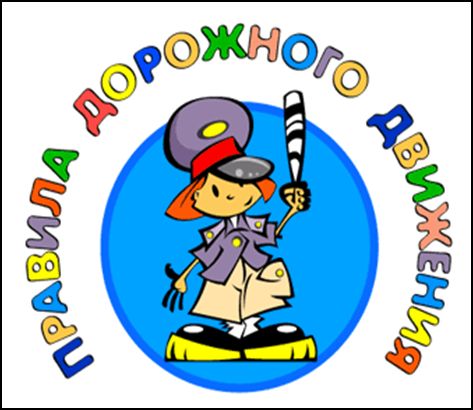 Советы родителям старших дошкольников.Уважаемые мамы и папы!     Зная индивидуальные черты своего ребенка (анатомию, физиологию, нервную систему, интеллект, темперамент), продолжайте помогать ему, постигать науку уважения к улице. Настойчиво, но не навязчиво, систематически и терпеливо.   Воспитывайте у ребенка привычку быть внимательным на улице, осторожным и осмотрительным.   На прогулке, по дороге в детский сад и домой закрепляйте знания у ребенка, полученные ранее. Чаще задавайте ему проблемные вопросы, беседуйте с ним, обращайте внимание на свои действия (почему Вы остановились перед переходом, почему именно в этом месте и т.д.).    Ваш ребенок уже знает и должен строго выполнять определенные правила.•	Ходить по тротуару следует с правой стороны.•	Прежде чем перейти дорогу, надо убедиться, что транспорта нет, посмотрев налево и направо, затем можно двигаться, предварительно снова посмотрев в обе стороны.•	Переходить дорогу полагается только шагом.•	Необходимо подчиняться сигналу светофора.•	В транспорте нужно вести себя спокойно, разговаривать тихо, держаться за руку взрослого (и поручень), чтобы не упасть.•	Нельзя высовываться из окна автобуса, троллейбуса, высовывать в окно руки.•	Входить в транспорт и выходить из него можно, только когда он остановится.•	Играть можно только во дворе, на площадке.   Наблюдайте за ситуациями на улице, дороге, во дворе, за пешеходами и транспортом, светофором и обязательно обсуждайте, увиденное с ребенком.      Пусть он по пути домой споет Вам песню или расскажет стихотворение, а потом нарисует то, что видел. Почитайте ему подходящее художественное произведение и обязательно побеседуйте о прочитанном.   Только Ваша культура поведения, строгое выполнение правил движения, терпение и ответственность за жизнь и здоровье ребенка поможет нам вместе воспитать у него навыки и привычку безопасного поведения на улице!